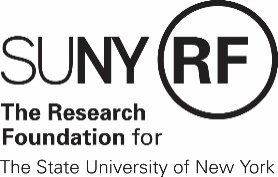 Welcome Research Foundation (RF) Traveler. Please review the following business travel guidelines before committing to any travel arrangements.Forward to the Grants Management Office (GMO):An RF Travel Payment Request Form with Section 1/General Information completed (Word format)Provide conference/meeting information (pdf format)Review federal lodging/meal per diem rates: http://www.gsa.gov/portal/content/104877Travel Agent available: Stovroff & Taylor Travel (STT) can assist with airfare bookings, train travel, lodging, and car rental. Contact GMO at ext. 5060 for information. Air travel must comply with the Fly America Act.Car rental: contact GMO for contract pricing. Prior approval and written justification required.Tax Exemption is available for RF business in the States of Florida, Kentucky, New Jersey, New York,  Massachusetts, and Tennessee. Tax exemption forms are available by contacting GMO at ext. 5060. Travel reimbursement is based on the most cost-effective means: direct route, by common carrier, and with the best interest of the project in mind. For example, car rental vs. personal vehicle.Transportation expenses over $25 require receipts (exception meals)Following is a list of common reimbursable expenses:   car rental airfare and/or trainairport parking    lodging (per diem rate)conference registrationluggage feespublic transportation (Uber, taxi, shuttle, etc.)to/from airport personal mileagetollsBasic RF Overview VideoComplete the RF’s reconciliation travel worksheetScan receipts, one pdf file (no meal receipts)Submit documentation to GMO for travel reimbursementReference The Research Foundation Travel Handbook (http://www.rfsuny.org/media/RFSUNY/Policies/travel_handbook.pdf)Revised: 18-Jul-2023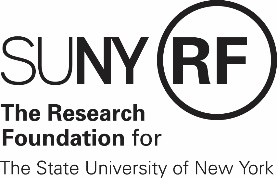 TRAVEL PAYMENT REQUEST The Research Foundation of State University of New York190: SUNY GENESEORevised:  23-Mar-2023Section 1:  GENERAL INFORMATIONSection 1:  GENERAL INFORMATIONSection 1:  GENERAL INFORMATIONSection 1:  GENERAL INFORMATIONSection 1:  GENERAL INFORMATIONSection 1:  GENERAL INFORMATIONSection 1:  GENERAL INFORMATIONSection 1:  GENERAL INFORMATIONSection 1:  GENERAL INFORMATIONSection 1:  GENERAL INFORMATIONSection 1:  GENERAL INFORMATIONSection 1:  GENERAL INFORMATIONSection 1:  GENERAL INFORMATIONSection 1:  GENERAL INFORMATIONSection 1:  GENERAL INFORMATIONSection 1:  GENERAL INFORMATIONSection 1:  GENERAL INFORMATIONSection 1:  GENERAL INFORMATIONSection 1:  GENERAL INFORMATIONSection 1:  GENERAL INFORMATIONSection 1:  GENERAL INFORMATIONProject-Task-Award No:Project-Task-Award No:Project-Task-Award No:Project-Task-Award No:Project-Task-Award No:Travel (domestic/foreign):Travel (domestic/foreign):Travel (domestic/foreign):Travel (domestic/foreign):Travel (domestic/foreign):Travel (domestic/foreign):Travel (domestic/foreign):Travel (domestic/foreign):Travel (domestic/foreign):Travel (domestic/foreign):Invoice No:  RInvoice No:  RInvoice No:  RInvoice No:  RInvoice No:  RInvoice No:  RName:E-Mail: Name:E-Mail: Name:E-Mail: Name:E-Mail: Name:E-Mail: Department:Department:Department:Department:Department:Department:Department:Department:Department:Department:Supplier #:Supplier #:Supplier #:Supplier #:Supplier #:Supplier #:Home Address (Number and Street):Home Address (Number and Street):Home Address (Number and Street):Home Address (Number and Street):Home Address (Number and Street):City:City:City:City:City:City:City:City:State:State:State:State:State:State:Zip Code:Zip Code:Point of Departure Location:Point of Departure Location:Point of Departure Location:Point of Departure Location:Point of Departure Location:Point of Departure Location:Point of Return Location:       Point of Return Location:       Point of Return Location:       Point of Return Location:       Point of Return Location:       Point of Return Location:       Point of Return Location:       Point of Return Location:       Point of Return Location:       Point of Return Location:       Point of Return Location:       Point of Return Location:       Point of Return Location:       Point of Return Location:       Point of Return Location:       Date:                                                Time:Date:                                                Time:Date:                                                Time:Date:                                                Time:Date:                                                Time:Date:                                                Time:Date:                                                Time:Date:                                                Time:Date:                                                Time:Date:                                                Time:Date:                                                Time:Date:                                                Time:Date:                                                Time:Date:                                                Time:Date:                                                Time:Date:                                                Time:Date:                                                Time:Date:                                                Time:Date:                                                Time:Date:                                                Time:Date:                                                Time:Destination (city/state):Destination (city/state):Destination (city/state):Destination (city/state):Destination (city/state):Destination (city/state):Destination (city/state):Destination (city/state):Destination (city/state):Destination (city/state):Destination (city/state):Destination (city/state):Destination (city/state):Destination (city/state):Destination (city/state):Destination (city/state):Destination (city/state): Conference
 Other  Conference
 Other  Conference
 Other  Conference
 Other Purpose of travel:Purpose of travel:Purpose of travel:Purpose of travel:Purpose of travel:Purpose of travel:Purpose of travel:Purpose of travel:Purpose of travel:Purpose of travel:Purpose of travel:Purpose of travel:Purpose of travel:Purpose of travel:Purpose of travel:Purpose of travel:Purpose of travel: Conference
 Other  Conference
 Other  Conference
 Other  Conference
 Other Is travel included in approved sponsored program budget/proposal? Yes/No                                        Is travel included in approved sponsored program budget/proposal? Yes/No                                        Is travel included in approved sponsored program budget/proposal? Yes/No                                        Is travel included in approved sponsored program budget/proposal? Yes/No                                        Is travel included in approved sponsored program budget/proposal? Yes/No                                        Is travel included in approved sponsored program budget/proposal? Yes/No                                        Is travel included in approved sponsored program budget/proposal? Yes/No                                        Is a rental vehicle needed? Yes/NoIf “yes,” include a written justification.Is a rental vehicle needed? Yes/NoIf “yes,” include a written justification.Is a rental vehicle needed? Yes/NoIf “yes,” include a written justification.Is a rental vehicle needed? Yes/NoIf “yes,” include a written justification.Is a rental vehicle needed? Yes/NoIf “yes,” include a written justification.Is a rental vehicle needed? Yes/NoIf “yes,” include a written justification.Is a rental vehicle needed? Yes/NoIf “yes,” include a written justification.Is a rental vehicle needed? Yes/NoIf “yes,” include a written justification.Is a rental vehicle needed? Yes/NoIf “yes,” include a written justification.Is a rental vehicle needed? Yes/NoIf “yes,” include a written justification.Is a rental vehicle needed? Yes/NoIf “yes,” include a written justification.Is a rental vehicle needed? Yes/NoIf “yes,” include a written justification.Is a rental vehicle needed? Yes/NoIf “yes,” include a written justification.Is a rental vehicle needed? Yes/NoIf “yes,” include a written justification.Relationship to Program (student, faculty, RF employee, consultant, other/explain):       	Relationship to Program (student, faculty, RF employee, consultant, other/explain):       	Relationship to Program (student, faculty, RF employee, consultant, other/explain):       	Relationship to Program (student, faculty, RF employee, consultant, other/explain):       	Relationship to Program (student, faculty, RF employee, consultant, other/explain):       	Relationship to Program (student, faculty, RF employee, consultant, other/explain):       	Relationship to Program (student, faculty, RF employee, consultant, other/explain):       	Relationship to Program (student, faculty, RF employee, consultant, other/explain):       	Relationship to Program (student, faculty, RF employee, consultant, other/explain):       	Relationship to Program (student, faculty, RF employee, consultant, other/explain):       	Relationship to Program (student, faculty, RF employee, consultant, other/explain):       	Relationship to Program (student, faculty, RF employee, consultant, other/explain):       	Relationship to Program (student, faculty, RF employee, consultant, other/explain):       	Relationship to Program (student, faculty, RF employee, consultant, other/explain):       	Relationship to Program (student, faculty, RF employee, consultant, other/explain):       	Relationship to Program (student, faculty, RF employee, consultant, other/explain):       	Relationship to Program (student, faculty, RF employee, consultant, other/explain):       	Relationship to Program (student, faculty, RF employee, consultant, other/explain):       	Relationship to Program (student, faculty, RF employee, consultant, other/explain):       	Relationship to Program (student, faculty, RF employee, consultant, other/explain):       	Relationship to Program (student, faculty, RF employee, consultant, other/explain):       	Section 2: ADVANCE PAYMENT REQUESTSection 2: ADVANCE PAYMENT REQUESTSection 2: ADVANCE PAYMENT REQUESTSection 2: ADVANCE PAYMENT REQUESTSection 2: ADVANCE PAYMENT REQUESTSection 2: ADVANCE PAYMENT REQUESTSection 2: ADVANCE PAYMENT REQUESTSection 2: ADVANCE PAYMENT REQUESTSection 2: ADVANCE PAYMENT REQUESTSection 2: ADVANCE PAYMENT REQUESTSection 2: ADVANCE PAYMENT REQUESTSection 2: ADVANCE PAYMENT REQUESTSection 2: ADVANCE PAYMENT REQUESTSection 2: ADVANCE PAYMENT REQUESTSection 2: ADVANCE PAYMENT REQUESTSection 2: ADVANCE PAYMENT REQUESTSection 2: ADVANCE PAYMENT REQUESTSection 2: ADVANCE PAYMENT REQUESTSection 2: ADVANCE PAYMENT REQUESTSection 2: ADVANCE PAYMENT REQUESTSection 2: ADVANCE PAYMENT REQUESTTransportation (common carrier):                                                                                                                                                                                                                                                   Transportation (common carrier):                                                                                                                                                                                                                                                   Transportation (common carrier):                                                                                                                                                                                                                                                   Transportation (common carrier):                                                                                                                                                                                                                                                   Transportation (common carrier):                                                                                                                                                                                                                                                   Transportation (common carrier):                                                                                                                                                                                                                                                   Transportation (common carrier):                                                                                                                                                                                                                                                   Transportation (common carrier):                                                                                                                                                                                                                                                   Transportation (common carrier):                                                                                                                                                                                                                                                   Transportation (common carrier):                                                                                                                                                                                                                                                   $   $   $   $   x 100% =x 100% =x 100% =x 100% =$      $      $      Conference Registration:Conference Registration:Conference Registration:Conference Registration:Conference Registration:Conference Registration:Conference Registration:Conference Registration:Conference Registration:Conference Registration:$$$$x 100% =x 100% =x 100% =x 100% =$$$Receipted Lodging & Meal Allowances are based on per diem rates:Receipted Lodging & Meal Allowances are based on per diem rates:Receipted Lodging & Meal Allowances are based on per diem rates:Receipted Lodging & Meal Allowances are based on per diem rates:Receipted Lodging & Meal Allowances are based on per diem rates:Receipted Lodging & Meal Allowances are based on per diem rates:Receipted Lodging & Meal Allowances are based on per diem rates:Receipted Lodging & Meal Allowances are based on per diem rates:Receipted Lodging & Meal Allowances are based on per diem rates:Receipted Lodging & Meal Allowances are based on per diem rates:$                   $                   $                   $                   x 80% =x 80% =x 80% =x 80% =$                      $                      $                      No. of travel days:Lodging per diem rate:                       Lodging per diem rate:                       Lodging per diem rate:                       Meal per diem rate:Meal per diem rate:Meal per diem rate:Meal per diem rate:Meal per diem rate:Meal per diem rate:$                   $                   $                   $                   x 80% =x 80% =x 80% =x 80% =$                      $                      $                      Total Encumbrance (1)Total Encumbrance (1)Total Encumbrance (1)Total Encumbrance (1)Total Encumbrance (1)Total Encumbrance (1)Total Encumbrance (1)Total Encumbrance (1)Total Encumbrance (1)Total Encumbrance (1)$$$$Total AdvanceTotal AdvanceTotal AdvanceTotal Advance$$$Traveler SignatureTraveler SignatureDateAPPROVAL:  Project Director’s Signature             DateAPPROVAL:  Project Director’s Signature             DateAPPROVAL:  Project Director’s Signature             DateAPPROVAL:  Project Director’s Signature             DateAPPROVAL:  Project Director’s Signature             DateAPPROVAL:  Project Director’s Signature             DateAPPROVAL:  Project Director’s Signature             DateAPPROVAL:  Project Director’s Signature             DateAPPROVAL:Grants Management Office                   DateAPPROVAL:Grants Management Office                   DateAPPROVAL:Grants Management Office                   DateAPPROVAL:Grants Management Office                   DateAPPROVAL:Grants Management Office                   DateAPPROVAL:Grants Management Office                   DateAPPROVAL:Grants Management Office                   DateAPPROVAL:Grants Management Office                   DateAPPROVAL:Grants Management Office                   DateAPPROVAL:Grants Management Office                   DateSection 3: ACTUAL TRAVEL EXPENDITURES – Travel Reconciliation MUST be completed within two weeks of trip return date.Section 3: ACTUAL TRAVEL EXPENDITURES – Travel Reconciliation MUST be completed within two weeks of trip return date.Section 3: ACTUAL TRAVEL EXPENDITURES – Travel Reconciliation MUST be completed within two weeks of trip return date.Section 3: ACTUAL TRAVEL EXPENDITURES – Travel Reconciliation MUST be completed within two weeks of trip return date.Section 3: ACTUAL TRAVEL EXPENDITURES – Travel Reconciliation MUST be completed within two weeks of trip return date.Section 3: ACTUAL TRAVEL EXPENDITURES – Travel Reconciliation MUST be completed within two weeks of trip return date.Section 3: ACTUAL TRAVEL EXPENDITURES – Travel Reconciliation MUST be completed within two weeks of trip return date.Section 3: ACTUAL TRAVEL EXPENDITURES – Travel Reconciliation MUST be completed within two weeks of trip return date.Section 3: ACTUAL TRAVEL EXPENDITURES – Travel Reconciliation MUST be completed within two weeks of trip return date.Section 3: ACTUAL TRAVEL EXPENDITURES – Travel Reconciliation MUST be completed within two weeks of trip return date.Section 3: ACTUAL TRAVEL EXPENDITURES – Travel Reconciliation MUST be completed within two weeks of trip return date.Section 3: ACTUAL TRAVEL EXPENDITURES – Travel Reconciliation MUST be completed within two weeks of trip return date.Section 3: ACTUAL TRAVEL EXPENDITURES – Travel Reconciliation MUST be completed within two weeks of trip return date.Section 3: ACTUAL TRAVEL EXPENDITURES – Travel Reconciliation MUST be completed within two weeks of trip return date.Section 3: ACTUAL TRAVEL EXPENDITURES – Travel Reconciliation MUST be completed within two weeks of trip return date.Section 3: ACTUAL TRAVEL EXPENDITURES – Travel Reconciliation MUST be completed within two weeks of trip return date.Section 3: ACTUAL TRAVEL EXPENDITURES – Travel Reconciliation MUST be completed within two weeks of trip return date.Section 3: ACTUAL TRAVEL EXPENDITURES – Travel Reconciliation MUST be completed within two weeks of trip return date.Section 3: ACTUAL TRAVEL EXPENDITURES – Travel Reconciliation MUST be completed within two weeks of trip return date.Section 3: ACTUAL TRAVEL EXPENDITURES – Travel Reconciliation MUST be completed within two weeks of trip return date.Section 3: ACTUAL TRAVEL EXPENDITURES – Travel Reconciliation MUST be completed within two weeks of trip return date.TransportationTransportationTransportationLodging and MealsLodging and MealsLodging and MealsLodging and MealsLodging and MealsLodging and MealsLodging and MealsLodging and MealsLodging and MealsLodging and MealsLodging and MealsLodging and MealsLodging and MealsLodging and MealsLodging and MealsLodging and MealsLodging and MealsLodging and MealsCommon CarrierCommon CarrierDeparture:  Date/Time  (if different from above)Departure:  Date/Time  (if different from above)Departure:  Date/Time  (if different from above)Departure:  Date/Time  (if different from above)Departure:  Date/Time  (if different from above)Departure:  Date/Time  (if different from above)Departure:  Date/Time  (if different from above)Departure:  Date/Time  (if different from above)Return: Date/Time  (if different from above)Return: Date/Time  (if different from above)Return: Date/Time  (if different from above)Return: Date/Time  (if different from above)Return: Date/Time  (if different from above)Return: Date/Time  (if different from above)Return: Date/Time  (if different from above)Return: Date/Time  (if different from above)Return: Date/Time  (if different from above)Return: Date/Time  (if different from above)Parking (hotel, airport, etc.)Parking (hotel, airport, etc.)Method I: Unreceipted Lodging (max. $50/day)Method I: Unreceipted Lodging (max. $50/day)Method I: Unreceipted Lodging (max. $50/day)Method I: Unreceipted Lodging (max. $50/day)Method I: Unreceipted Lodging (max. $50/day)Method I: Unreceipted Lodging (max. $50/day)Method I: Unreceipted Lodging (max. $50/day)Method I: Unreceipted Lodging (max. $50/day)Method II: Receipted Lodging   (per diem)Method II: Receipted Lodging   (per diem)Method II: Receipted Lodging   (per diem)Method II: Receipted Lodging   (per diem)Method II: Receipted Lodging   (per diem)Method II: Receipted Lodging   (per diem)Method II: Receipted Lodging   (per diem)Method II: Receipted Lodging   (per diem)Method II: Receipted Lodging   (per diem)Method II: Receipted Lodging   (per diem)Car Rental (justification required)Car Rental (justification required)No. of days	 Rate                                x                        = No. of days	 Rate                                x                        = No. of days	 Rate                                x                        = No. of days	 Rate                                x                        = No. of days	 Rate                                x                        = $                      $                      $                      Number of Days              Number of Days              Number of Days              Number of Days              Number of Days              Number of Days              Personal Car Mileage:miles             x    rate .655 Personal Car Mileage:miles             x    rate .655 Meal Adjustment:              Meal Adjustment:              Meal Adjustment:              Meal Adjustment:              Meal Adjustment:              LodgingLodgingLodgingLodgingLodgingLodging$                  $                  $                  $                  TollsTollsBreakfastBreakfastBreakfastBreakfastBreakfast$                 $                 $                 Meal AdjustmentBreakfastMeal AdjustmentBreakfastMeal AdjustmentBreakfastMeal AdjustmentBreakfastMeal AdjustmentBreakfastMeal AdjustmentBreakfast$  $  $  $  Uber/Taxi/ShuttlesUber/Taxi/ShuttlesDinnerDinnerDinnerDinnerDinner$                   $                   $                   Meal AdjustmentBreakfastMeal AdjustmentBreakfastMeal AdjustmentBreakfastMeal AdjustmentBreakfastMeal AdjustmentBreakfastMeal AdjustmentBreakfast$  $  $  $  Miscellaneous (explain)Miscellaneous (explain)DinnersDinnersDinnersDinnersDinnersDinners$                             $                             $                             $                             Total (2)Total (2)Total (3)Total (3)Total (3)Total (3)Total (3)$                       $                       $                       Total (3)Total (3)Total (3)Total (3)Total (3)Total (3)$                    $                    $                    $                    I hereby certify that the above trip was taken for the purpose indicated; that the above accounting is accurate; that no portion has been paid, except as stated on this form and that the balance indicated is due or reimbursable in accordance with Research Foundation Travel Policy.I hereby certify that the above trip was taken for the purpose indicated; that the above accounting is accurate; that no portion has been paid, except as stated on this form and that the balance indicated is due or reimbursable in accordance with Research Foundation Travel Policy.I hereby certify that the above trip was taken for the purpose indicated; that the above accounting is accurate; that no portion has been paid, except as stated on this form and that the balance indicated is due or reimbursable in accordance with Research Foundation Travel Policy.Transportation Expenses                                                                           (2)Transportation Expenses                                                                           (2)Transportation Expenses                                                                           (2)Transportation Expenses                                                                           (2)Transportation Expenses                                                                           (2)Transportation Expenses                                                                           (2)Transportation Expenses                                                                           (2)Transportation Expenses                                                                           (2)Transportation Expenses                                                                           (2)Transportation Expenses                                                                           (2)Transportation Expenses                                                                           (2)Transportation Expenses                                                                           (2)Transportation Expenses                                                                           (2)$                            $                            $                            $                            $                            I hereby certify that the above trip was taken for the purpose indicated; that the above accounting is accurate; that no portion has been paid, except as stated on this form and that the balance indicated is due or reimbursable in accordance with Research Foundation Travel Policy.I hereby certify that the above trip was taken for the purpose indicated; that the above accounting is accurate; that no portion has been paid, except as stated on this form and that the balance indicated is due or reimbursable in accordance with Research Foundation Travel Policy.I hereby certify that the above trip was taken for the purpose indicated; that the above accounting is accurate; that no portion has been paid, except as stated on this form and that the balance indicated is due or reimbursable in accordance with Research Foundation Travel Policy.Per Diem/Meals and Lodging                                                                   (3)Per Diem/Meals and Lodging                                                                   (3)Per Diem/Meals and Lodging                                                                   (3)Per Diem/Meals and Lodging                                                                   (3)Per Diem/Meals and Lodging                                                                   (3)Per Diem/Meals and Lodging                                                                   (3)Per Diem/Meals and Lodging                                                                   (3)Per Diem/Meals and Lodging                                                                   (3)Per Diem/Meals and Lodging                                                                   (3)Per Diem/Meals and Lodging                                                                   (3)Per Diem/Meals and Lodging                                                                   (3)Per Diem/Meals and Lodging                                                                   (3)Per Diem/Meals and Lodging                                                                   (3)$                              $                              $                              $                              $                              I hereby certify that the above trip was taken for the purpose indicated; that the above accounting is accurate; that no portion has been paid, except as stated on this form and that the balance indicated is due or reimbursable in accordance with Research Foundation Travel Policy.I hereby certify that the above trip was taken for the purpose indicated; that the above accounting is accurate; that no portion has been paid, except as stated on this form and that the balance indicated is due or reimbursable in accordance with Research Foundation Travel Policy.I hereby certify that the above trip was taken for the purpose indicated; that the above accounting is accurate; that no portion has been paid, except as stated on this form and that the balance indicated is due or reimbursable in accordance with Research Foundation Travel Policy.Total ExpensesTotal ExpensesTotal ExpensesTotal ExpensesTotal ExpensesTotal ExpensesTotal ExpensesTotal ExpensesTotal ExpensesTotal ExpensesTotal ExpensesTotal ExpensesTotal Expenses$                           $                           $                           $                           $                           I hereby certify that the above trip was taken for the purpose indicated; that the above accounting is accurate; that no portion has been paid, except as stated on this form and that the balance indicated is due or reimbursable in accordance with Research Foundation Travel Policy.I hereby certify that the above trip was taken for the purpose indicated; that the above accounting is accurate; that no portion has been paid, except as stated on this form and that the balance indicated is due or reimbursable in accordance with Research Foundation Travel Policy.I hereby certify that the above trip was taken for the purpose indicated; that the above accounting is accurate; that no portion has been paid, except as stated on this form and that the balance indicated is due or reimbursable in accordance with Research Foundation Travel Policy.Less Advance                                                                                               (1)Less Advance                                                                                               (1)Less Advance                                                                                               (1)Less Advance                                                                                               (1)Less Advance                                                                                               (1)Less Advance                                                                                               (1)Less Advance                                                                                               (1)Less Advance                                                                                               (1)Less Advance                                                                                               (1)Less Advance                                                                                               (1)Less Advance                                                                                               (1)Less Advance                                                                                               (1)Less Advance                                                                                               (1)$    (                     )$    (                     )$    (                     )$    (                     )$    (                     )I hereby certify that the above trip was taken for the purpose indicated; that the above accounting is accurate; that no portion has been paid, except as stated on this form and that the balance indicated is due or reimbursable in accordance with Research Foundation Travel Policy.I hereby certify that the above trip was taken for the purpose indicated; that the above accounting is accurate; that no portion has been paid, except as stated on this form and that the balance indicated is due or reimbursable in accordance with Research Foundation Travel Policy.I hereby certify that the above trip was taken for the purpose indicated; that the above accounting is accurate; that no portion has been paid, except as stated on this form and that the balance indicated is due or reimbursable in accordance with Research Foundation Travel Policy.	Balance Due Traveler	Balance Due Traveler	Balance Due Traveler	Balance Due Traveler	Balance Due Traveler	Balance Due Traveler	Balance Due Traveler	Balance Due Traveler	Balance Due Traveler	Balance Due Traveler	Balance Due Traveler	Balance Due Traveler	Balance Due Traveler$                                         $                                         $                                         $                                         $                                         I hereby certify that the above trip was taken for the purpose indicated; that the above accounting is accurate; that no portion has been paid, except as stated on this form and that the balance indicated is due or reimbursable in accordance with Research Foundation Travel Policy.I hereby certify that the above trip was taken for the purpose indicated; that the above accounting is accurate; that no portion has been paid, except as stated on this form and that the balance indicated is due or reimbursable in accordance with Research Foundation Travel Policy.I hereby certify that the above trip was taken for the purpose indicated; that the above accounting is accurate; that no portion has been paid, except as stated on this form and that the balance indicated is due or reimbursable in accordance with Research Foundation Travel Policy.	Balance Due Research Foundation (attach check)	Balance Due Research Foundation (attach check)	Balance Due Research Foundation (attach check)	Balance Due Research Foundation (attach check)	Balance Due Research Foundation (attach check)	Balance Due Research Foundation (attach check)	Balance Due Research Foundation (attach check)	Balance Due Research Foundation (attach check)	Balance Due Research Foundation (attach check)	Balance Due Research Foundation (attach check)	Balance Due Research Foundation (attach check)	Balance Due Research Foundation (attach check)	Balance Due Research Foundation (attach check)$                                   $                                   $                                   $                                   $                                   Traveler SignatureTraveler SignatureDateAPPROVAL:  Project DirectorAPPROVAL:  Project DirectorAPPROVAL:  Project DirectorAPPROVAL:  Project DirectorAPPROVAL:  Project DirectorAPPROVAL:  Project DirectorDateDateDateAPPROVAL:Grants Management OfficeAPPROVAL:Grants Management OfficeAPPROVAL:Grants Management OfficeAPPROVAL:Grants Management OfficeAPPROVAL:Grants Management OfficeAPPROVAL:Grants Management OfficeAPPROVAL:Grants Management OfficeAPPROVAL:Grants Management OfficeDate